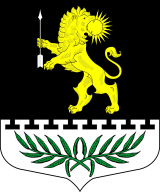 ЛЕНИНГРАДСКАЯ ОБЛАСТЬЛУЖСКИЙ МУНИЦИПАЛЬНЫЙ РАЙОНАДМИНИСТРАЦИЯ СЕРЕБРЯНСКОГО СЕЛЬСКОГО ПОСЕЛЕНИЯПОСТАНОВЛЕНИЕОт 25 ноября 2016 года                 № 178Об отмене постановления.   С целью приведения нормативно-правовых актов в соответствие с действующим законодательством,ПОСТАНОВЛЯЮ:   1. Отменить постановление № 49 от  06  апреля  2016 года об утверждении административного регламента предоставления муниципальной услуги: «Установление соответствия разрешенного использования земельного участка классификатору видов разрешенного использования земельных участков на территории МО «Серебрянское сельское поселение». Глава администрацииСеребрянского сельского поселения                                          С.А. Пальок